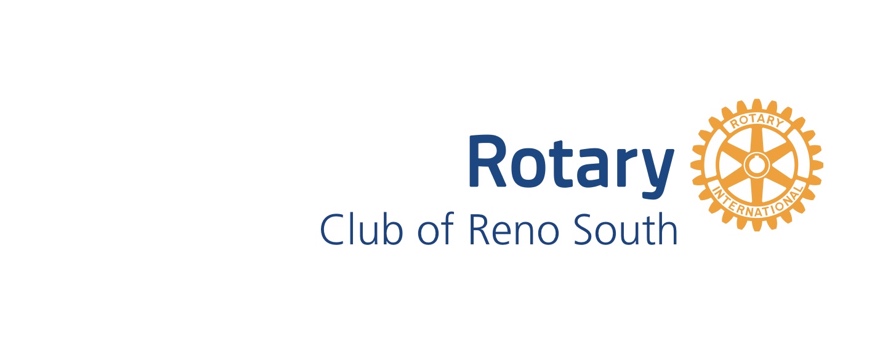 As a member of the Rotary Club of Reno South, I am inviting you to participate in our Spring 2021 fund raiser.  Event proceeds support our scholarship programs and other community and international service projects. 
The virtual event is a Private Culinary Experience with local Chef Colin Smith. Colin will prepare a 3-course Italian meal with salad, main dish and dessert online. There will be an opportunity for discussion and questions for attendees.  You have options to: Receive the recipes and follow online with other participants as Colin prepares the dinner:  $30 per location, unlimited attendeesReceive the recipes and the meal (delivered to your door) and dine while Colin is preparing it online:  $60 per meal for 2 and limited to the first 75 reservations.  You can reserve up to 2 meals for 2.  Delivery is limited to the Reno-Sparks area.A proprietary bottle of Chianti with the dinner is an option for an additional $20,  limited to the first 25 requests Chef Colin Smith attended the California Culinary Academy in San Francisco and began his career as an apprentice in the kitchens of European chefs throughout the Bay Area. He went on to work in notable restaurants such as Lipizzaner, Duck Club, Saros, Danville Hotel and Stars. Colin came to Reno in 1994 and has done catering, special events and restaurants ever since with his successful company, Roundabout Catering. Colin is trained in the classical European style of cooking which shows in his technique and approach to unforgettable cuisine.I hope you can join us on April 24th from 4:45 p.m. to 6:15 pm for this great experience. Please go to the link below to reserve your spot!  Thank you for supporting the scholarships and community projects of Reno South Rotary.https://www.eventbrite.com/e/private-culinary-experience-with-chef-colin-smith-italian-night-tickets-143341152245Deadline for delivery reservations (in the Reno-Sparks area only) is 12:00 pm on Monday April 19. Deadline for virtual reservations is 12:00 pm on Thursday, April 22.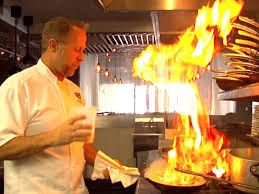 Chef Colin Smith in a Food Network Challenge